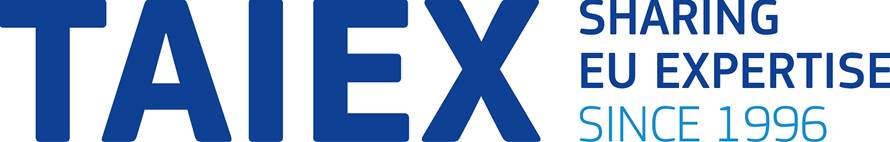 ІНФОРМАЦІЙНО-СТАТИСТИЧНА ДОВІДКА ЩОДО ВИКОРИСТАННЯ ТА
РЕАЛІЗАЦІЇ ІНСТРУМЕНТУ ІНСТИТУЦІОНАЛЬНОЇ РОЗБУДОВИ ТАІЕХ В УКРАЇНІTAIEX (Technical Assistance Information Exchange) – це інструмент технічної допомоги та обміну інформацією, що надається Європейською Комісією з метою розбудови інституціональної спроможності, наближення національного законодавства до законодавства Європейського Союзу, його імплементації та подальшого ефективного використання.ТАІЕХ є одним із найбільш поширених, ефективних та доступних серед усіх можливих інструментів допомоги Європейського Союзу.Інструмент технічної допомоги та обміну інформацією (TAIEX) був заснований Генеральним Директоратом Європейської Комісії з питань сусідства та переговорів щодо розширення у 1996 році для того, щоб допомоги країнам у стислі терміни привести національне законодавство у відповідність до стандартів ЄС та забезпечити виконання законодавчих норм. Завдання ТАІЕХ полягає в спрощеному механізмі передачі інформації та обміні передовим досвідом між країнами-членами Європейського Союзу та країнами-бенефіціарами (країнами-кандидатами, країнами Західних Балканів та країнами Європейської політики сусідства). Україна почала використовувати інструмент TAIEX з 2006 року.Визначальними рисами інструменту TAIEX є сфокусованість на розв’язанні конкретних проблем розвитку та інтеграції, що вимагає від адміністрацій країн-бенефіціарів ініціативного підходу, самостійного визначення своїх потреб, підготовки і подання заявок, мобільності (від подання заявки on-line до надання допомоги проходить від двох до трьох місяців), що дає змогу використовувати його для вирішення термінових питань.Використання зовнішньої допомоги Європейської Комісії рамках інструменту TAIEX в Україні здійснюється відповідно до Постанови Кабінету Міністрів України «Про затвердження Порядку підготовки, схвалення та виконання плану залучення зовнішньої допомоги Європейської Комісії у рамках TAIEX» від 13 січня 2016 року № 32.Національне агентство України з питань державної служби є координатором впровадження інструменту інституціональної розбудови TAIEX в Україні.Інструмент TAIEX спрямований на:наближення, імплементацію національного законодавства до acquis communautaire;сприяння інституційному розвитку органів державної влади;підвищення кваліфікації державних службовців.Основні цільові групи ТАІЕХ:державні службовці, що працюють у центральних органах виконавчої влади;державні службовці, що працюють в місцевих органах виконавчої влади та асоціаціях місцевих органів влади;органи юстиції та правоохоронні органи;члени законодавчих органів та державні службовці, що працюють у законодавчих органах та органах місцевого самоврядування;професійні та комерційні асоціації, що представляють соціальних партнерів, представники профспілок та спілок роботодавців.З початку впровадження інструменту TAIEX в Україні (з 2006 року), станом на 01 вересня 2019 року, 18 668 представників органів державної влади взяв участь у 814 заходах, організованих в рамках інструменту ТАІЕХ, серед яких 152 заходи — за ініціативи Європейської Комісії, а 662 заходи було ініційовано Україною. 
Рис. 1. Огляд заходів TAIEX в Україні за формою (2006 – 01 вересня 2019 року)У 2019 році  602 представники органів державної влади взяли участь у 22 заходах, які були ініційовані Україною, серед яких 11 семінарів, 4 навчальних поїздки до країн-членів ЄС та 7 експертних місій до України. Водночас 12 представників органів державної влади взяли участь у  Днях Інституційної розбудови та 4 міжнародних семінарах, ініційованих Європейською Комісією у рамках інструменту TAIEX.Рис. 2. Огляд заходів TAIEX в Україні за ініціатором (2006 – 01 вересня 2019 року)Упродовж зазначеного періоду (2006–2019) заходи TAIEX проводились у таких сферах:юстиція та внутрішні справи (201 захід, з них у 2019 році – 6 заходів);внутрішній ринок (364 заходи, з них у 2019 році – 11 заходів);навколишнє середовище, телекомунікації та транспорт (152 заходи, з них у 2019 році – 6 заходів);сільське господарство та безпека харчових продуктів (99 заходів, з них у 2019 році – 3 заходи).Рис. 3. Огляд заходів TAIEX в Україні за сферами (2006 – 01 вересня 2019 року)План залучення зовнішньої допомоги Європейської Комісії у рамках TAIEX на 2019 рік було сформовано шляхом інформування листом НАДС від 25 вересня 2018 року № 139/94/22-18 органів державної влади про можливість залучення зовнішньої допомоги Європейської Комісії у рамках TAIEX. Усього НАДС було надано 460 пропозицій до Плану залучення на 2019 рік від 49 центральних органів виконавчої влади України. На виконання пункту 8 Порядку підготовки, схвалення та виконання Плану залучення зовнішньої допомоги Європейської Комісії в рамках ТАІЕХ зазначений проект Плану залучення на 2019 рік 29 листопада 2018 року було розглянуто та схвалено на засіданні Робочої групи з питань координації впровадження інструментів Twinning і TAIEX. За результатами засідання Робочої групи та з метою виконання пункту 12 Порядку підготовки, схвалення та виконання Плану залучення зовнішньої допомоги Європейської Комісії у рамках TAIEX листом НАДС від 26 грудня 2018 року № 9688/94-18 опрацьований проект Плану залучення на 2019 рік, що містить 391 пропозицію щодо проведення заходів ТАІЕХ, було направлено на розгляд Кабінету Міністрів України.У відповідь на вищезгаданий лист, віце-прем'єр-міністр з питань європейської та євроатлантичної інтеграції Климпуш-Цинцадзе І.О. дала органам-бенефіціарам ТАІЕХ доручення від 10 січня 2019 року № 51810/1/1-18 щодо необхідності підготовки та подання НАДС заявок ТАІЕХ.В свою чергу, НАДС електронним листом від 11 січня 2019 року повторно поінформувало органи-бенефіціари ТАІЕХ щодо можливості підготовки заявок ТАІЕХ із врахуванням пропозицій та рекомендацій від Представництва ЄС в Україні, які були надані листом від 21 грудня 2018 року ARES (2018) 6618842. Органи державної влади поінформовані про необхідність перевірки дублювання запитуваної допомоги в рамках ТАІЕХ із уже існуючими проектами, які фінансуються ЄС, а також про можливість подання позапланових заявок ТАІЕХ.Так, наразі призупинено подання заявок ТАІЕХ від Державної служби статистики України, Національного банку України та Національної комісії, що здійснює державне регулювання у сферах енергетики та комунальних послуг, які протягом першого півріччя 2019 року будуть реалізовувати схвалені у 2018 році заявки ТАІЕХ. Також варто зазначити, що НАДС є бенефіціаром проекту «Сприяння впровадженню заходів ТАІЕХ: забезпечення логістичних послуг та реалізація завдань із фінансового управління» (терміни реалізації проекту: 01 серпня 2016 року – 31 липня 2020 року).